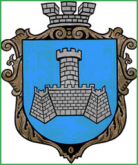 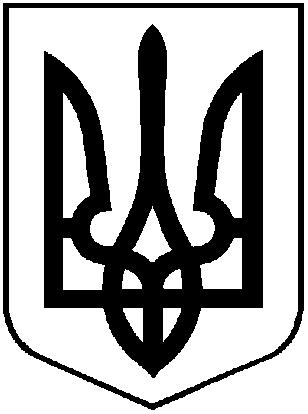 УКРАЇНАХМІЛЬНИЦЬКА МІСЬКА РАДАВІННИЦЬКОЇ ОБЛАСТІВиконавчий комітетР І Ш Е Н Н Явід “26” грудня  2019р.                                                                  №502Про розгляд заяви гр.Шмаль Т.Г.  	Розглянувши заяву із додатками гр. Шмаль Тетяни Геннадіївни, рішення виконавчого комітету Хмільницької міської ради народних депутатів № 156 від 29.07.1993 року, згідно Порядку видачі дублікатів свідоцтв про право власності на об’єкти нерухомого майна, відмінні від земельної ділянки, у разі втрати, крадіжки або пошкодження оригіналу документа та виправлення відомостей, внесених до свідоцтв на право власності помилково, затвердженого рішенням виконавчого комітету Хмільницької міської ради від 23.05.2019р. №207, відповідно до Закону України «Про державну реєстрацію речових прав на нерухоме майно та їх обтяжень», керуючись п.б  пп. 10 ст. 30, ст. 59 Закону України «Про місцеве самоврядування в Україні», виконавчий комітет Хмільницької міської ради В И Р І Ш И В :1. Видати дублікат свідоцтва про право власності на житло №312 від 03 серпня 1993р. ( співвласникам квартири гр.Шмаль Геннадій Андрійович, гр.Шмаль Галина Іванівна, гр.Шмаль Тетяна Геннадіївна, гр.Шмаль Олександр Геннадійович), що складається з однокімнатної квартири, загальною площею 32,3 кв.м. та розташована у м. Хмільнику Вінницької області по вул. Дзержинського, 12, кв.22, замінивши слова:  "Ганнадіівні" на "Геннадіївні".Підстава: заява із додатками гр. Шмаль Т.Г. від 18.12.2019 року. 2. Архівному відділу міської ради у документах постійного зберігання зазначити факт та підставу видачі дублікату свідоцтва про право власності на житло №312 від 03 серпня 1993р.3. Заявнику:- зареєструвати дублікат свідоцтва про право власності на житло відповідно до  чинного законодавства України.4. Центру надання адміністративних послуг у м. Хмільнику видати заявнику чи особі, яка діє від її імені, копію цього рішення під підпис або направити листом з повідомленням про вручення.Міський голова                                                    С.Б. Редчик